Поставская районная инспекция природных ресурсов и охраны окружающей среды напоминает о том, что с 1 марта по 15 апреля в рыболовных угодьях Республики Беларусь (с 9 марта по 23 апреля в рыболовных угодьях Витебской области) устанавливается запрет на любительский и промысловый лов щуки обыкновенной.
Щука это одна из первых видов рыб, которая идет на нерест. Запрет направлен для сохранения популяции этого вида рыбы. В период запрета случайно пойманный хищник должен быть отпущен в живом виде.
В случае незаконной добычи щуки, нарушителю грозит в соответствии со статьей 16.25 Кодекса об административных правонарушениях Республики Беларусь, административное взыскание в виде штрафа от 10 до 30 базовых величин, а в случае причинения вреда в размере 100 и выше базовых величин, недобросовестный рыбак будет привлечен к уголовной ответственности.
За каждую незаконно выловленную в период запрета особь щуки, придется заплатить 9 базовых величин.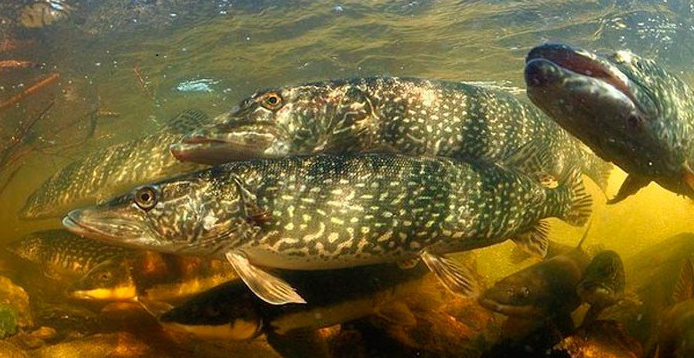 